Ear Gymnastics (give your ears a workout)The questions and statements on this page are directed to the student (not the teacher)Practise and refine your skills when describing the music that you hear (any style, any era, any combination of instruments/ voice).When responding to music refer to some or all of the Elements of Music and Musical Techniques/ Compositional Devices. Listen to a randomly selected music link (from 0:00 -  0:45) and write a list of which Elements of Music and Musical Techniques/ Compositional Devices you are alerted to within the excerpt. [Student to insert] randomly chosen audio link (any style, any era, any combination of instruments/ voice). If you had to write a question to go with this musical excerpt, what might that question look like? (e.g. a musical question requiring a written response might look something like this; “Comment upon the rhythm and texture of the introduction, and discuss how musical contrast is achieved within the excerpt?”)Write your own question and then answer the question that you wrote to accompany your chosen excerpt. Each statement in your answer should be backed up with a justification. i.e. “The excerpt features a fast 4/4 (simple quadruple) time [STATEMENT] with the percussion section highlighting the first beat of each bar with a heavily accented crotchet/quarter note played by the timpani (membranophone)” [JUSTIFICATION]Consider the music terminology used.  “fast, 4/4 (simple quadruple), percussion, beat, bar, heavily accented crotchet/quarter note, timpani (membranophone)”Reflect upon your written answer which may be written in paragraphs, sentences, dot points, and/or illustrations. Further skill building ideas-Practice rhythmic dictation skills – write a featured rhythm from the excerpt: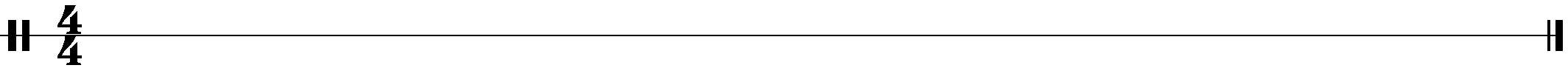 If you made a statement about a melody, draw the contour of it, improve and refine your melodic dictation skills by listening to the intervals within the melody – have a go at writing a bar of the melody.Practice and reflect upon your listening and responding skills by answering music listening and responding type questions. (teacher to insert)1. Audio file/link + question2. Audio file/link + questionPractice and reflect upon your listening and responding skills by answering the following questions and whilst referring to the score provided. (teacher to insert)1. Audio file/link + score + specific targeted questions2. Audio file/link + score + specific targeted questions